   CELOŠTÁTNA KOMISIA OLYMPIÁDY ĽUDSKÝCH PRÁV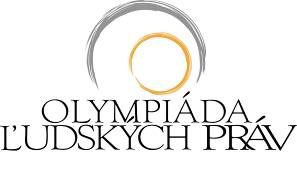                         XXII. ročník celoštátnej súťaže stredoškolskej mládeže, 2019 - 2020Sledujte Propozície XXII. ročníka OĽP na: https://www.iuventa.sk/sk/Olympiady/Olympiady-a-sutaze/OLP.alej a http://www.olp.sk/Prihláška súťažiaceho/súťažiacejdo krajského kola Olympiády ľudských práv 6. februára 2020Žiačka/žiak na 1. mieste školského kola (akceptovaná bude 1 prihláška za 1 školu)Žiačka/žiak na 2. mieste školského kola (pre prípad náhrady)Školské kolo sa konalo dňa:Priebeh školského kola (forma, obsah, zapojenie žiačok a žiakov do prípravy a realizácie, spätná väzba, príklady vašej osvedčenej dobrej praxe, podnety pre krajskú a celoštátnu komisiu OĽP); prosím uveďte na zadnej strane prihlášky alebo na pridanom liste papiera a pripojte k prihláške.Ak sa školské kolo nekonalo, uveďte dôvod:Školské kolo riadil/a: učiteľ/učiteľkaPedagogický sprievod na krajské kolo súťaže: učiteľ/učiteľka (ak sa odlišuje od hore uvedeného)Požiadavka na test v maďarskom jazyku: áno – nie; ak áno, počet:Riaditeľ/riaditeľka školy/podpis:Miesto a dátum: Meno a priezviskoDátum narodeniaKontaktMeno a priezviskoDátum narodeniaKontaktCelkový počet súťažiacichZ toho žiačokZ toho žiakovCelková učiteľská účasťZ toho učiteliekZ toho učiteľovPresný názov školyPresná adresa školyTelef. a email školyMeno a priezvisko, titulyAprobácia nadobudnutá štúdiomPredmety, ktoré vyučujeTelefón a emailMeno a priezvisko, titulyAprobácia nadobudnutá štúdiomPredmety, ktoré vyučujeTelefón a email